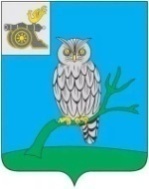 АДМИНИСТРАЦИЯ МУНИЦИПАЛЬНОГО ОБРАЗОВАНИЯ«СЫЧЕВСКИЙ РАЙОН»  СМОЛЕНСКОЙ ОБЛАСТИ П О С Т А Н О В Л Е Н И Еот  30 декабря 2022 года  № 801О внесении изменений                                   в муниципальную программу «Развитие дорожно - транспортного комплекса на территории муниципального образования «Сычевский район» Смоленской области»                         В соответствии с Порядком принятия решений о разработке муниципальных программ, их формирования и реализации, утвержденным постановлением Администрации муниципального образования                      «Сычевский район» Смоленской области от 14.09.2022 года №532,  Администрация муниципального образования «Сычевский район» Смоленской области п о с т а н о в л я е т:1. Внести изменения в муниципальную программу «Развитие дорожно-транспортного комплекса на территории муниципального образования                   «Сычевский район» Смоленской области», утвержденную постановлением Администрации муниципального образования «Сычевский район» Смоленской области от 07.11.2013 года №538 (в редакции постановлений Администрации муниципального образования «Сычевский район» Смоленской области                                 от 31.10.2014 года №463, от 29.12.2015 года № 486, от 23.12.2016 года №601,                             от 12.11.2018 года №488, от 22.04.2020 года №221, от 09.11.2020 года №592,                     от 22.10.2021 года №590, от 30.09.2022 года №572), изложив ее в новой редакции согласно приложению.Глава муниципального образования«Сычевский район» Смоленской области                                     Т.В. НиконороваУТВЕРЖДЕНАпостановлением Администрации муниципального образования «Сычевский район»Смоленской областиот  07.11.2013 года №538(в редакции постановлений Администрации муниципальногообразования «Сычевский район»Смоленской областиот  31.10.2014 года № 463,от 29.12.2015 года №486,от 23.12.2016 года №601, от 12.11.2018 года № 488,от  22.04.2020 года № 221, от  09.11.2020 года №  592,от  22.10.2021 года № 590,от 30.09.2022 года № 572,от 30.12.2022 года № 801)                             МУНИЦИПАЛЬНАЯ программа «Развитие дорожно-транспортного комплекса на территории муниципального образования «Сычевский район» Смоленской области  г. Сычевка Смоленской областиРаздел 1. Стратегические приоритеты в сфере реализации муниципальной программы.Дорожное хозяйство является одной из важнейших отраслей экономики,                от устойчивого и эффективного функционирования которой в значительной степени зависят социально-экономическое развитие муниципального образования «Сычевский район» Смоленской области и условия жизни населения.Дорожная инфраструктура - это совокупность инженерных сооружений                     для движения транспортных средств (автодороги и искусственные сооружения), объектов дорожного сервиса и обустройства дорог, а также дорожных служб, осуществляющих их обслуживание. Она является одним из элементов транспортной инфраструктуры, которая обеспечивает свободу передвижения граждан и делает возможным свободное перемещение товаров и услуг. Наличием и состоянием сети автомобильных дорог общего пользования определяются территориальная целостность и единство экономического пространства. В настоящее время имеющаяся дорожная сеть муниципального образования «Сычевский район» Смоленской области в целом находится                         в удовлетворительном состоянии, но многие дороги требуют капитального ремонта и реконструкции. Общая протяженность автомобильных дорог общего пользования местного значения муниципального образования «Сычевский район» Смоленской области составляет 187,9 км, из них                                                   с усовершенствованным покрытием – 87,2 км.Неудовлетворенность населения автотранспортной доступностью, а также низкое качество автодорог являются причиной целого ряда негативных социальных последствий, таких как:- сдерживание развития культуры и образования;- сокращение свободного времени за счет увеличения времени пребывания  в пути к месту работы, отдыха и так далее; - сдерживание развития производства и предпринимательства.Роль автомобильного транспорта в современном мире трудно переоценить, он имеет огромное значение для удовлетворения не только экономических, но и социальных потребностей населения. Однако процесс автомобилизации населения имеет и негативные стороны. Существенным отрицательным последствием автомобилизации населения является аварийность на автомобильном транспорте. Человечество несет не только физические и моральные потери, но и огромный материальный урон от дорожно-транспортных происшествий (далее - ДТП).Проблема аварийности на автотранспорте за последние годы приобрела особую остроту в связи с ежегодно возрастающей диспропорцией между приростом количества автотранспортных средств и низкими темпами развития и реконструкции улично-дорожной сети, применяемыми техническими средствами организации дорожного движения и увеличивающейся интенсивностью транспортных потоков.Безопасность дорожного движения является одной из важных социально-экономических и демографических задач Российской Федерации.Автодороги не обустроены в полном объеме техническими средствами регулирования движения, удерживающими и направляющими устройствами, наружным освещением, тротуарами и другими средствами, обеспечивающими безопасность участников движения. Существующая дорожно-транспортная инфраструктура не соответствует потребностям общества в безопасном дорожном движении, недостаточно эффективно функционирует система обеспечения дорожного движения, крайне низка дисциплина участников дорожного движения.Остается еще много нерешенных проблем в вопросах организации дорожного движения на территории муниципального образования «Сычевский район» Смоленской области. Таким образом, для дальнейшего снижения уровня аварийности на дорогах города необходимо финансирование мероприятий по повышению безопасности дорожного движения. Для разрешения существующих проблем требуются значительные средства, которыми бюджет муниципального образования «Сычевский район» Смоленской области не располагает. При реконструкции улично-дорожной сети выполняется комплекс мероприятий по внедрению современных технических средств организации дорожного движения, предусмотренных законодательством и действующими нормативными документами.Эффективное решение указанных проблем возможно путем применения программно-целевого метода планирования, который позволит:- снизить текущие издержки в первую очередь для пользователей автомобильных дорог;- стимулировать общее экономическое развитие прилегающих территорий;- экономить время для перевозки пассажиров и грузов;- снизить число ДТП и нанесенного материального ущерба;- повысить комфорт и удобство поездок.По результатам деятельности за 2019-2021 годы достигнуты следующие показатели реализации мероприятий в сфере развития дорожной инфраструктуры муниципального образования «Сычевский район» Смоленской области и обеспечения безопасности дорожного движения всех его участников:Пассажирский общественный транспорт муниципального образования «Сычевский район» Смоленской области является важнейшим элементом транспортной системы.Назначение пассажирского транспорта состоит в осуществлении стабильных, надежных и безопасных перевозок пассажиров, способствующих многосторонней жизнедеятельности населения, учреждений, предприятий, организаций.Обслуживание населения на муниципальных маршрутах регулярных перевозок муниципального образования «Сычевский район» Смоленской области осуществляет индивидуальный предприниматель Павлов А.В.  Субсидия на возмещение недополученных доходов индивидуальным предпринимателям, оказывающим услуги по перевозке по муниципальным маршрутам регулярных перевозок пассажиров и багажа автомобильным транспортом на территории муниципального образования «Сычевский район» Смоленской области по регулируемым тарифам, предоставляемая в рамках муниципальной программы, компенсирует разницу между плановой стоимостью одной поездки и утвержденным тарифом с учетом планового объема перевезенных пассажиров за отчетный период в пределах лимитов бюджетных обязательств.Таким образом, реализация муниципальной программы будет являться действенной мерой обеспечения транспортной доступности для населения                            в границах муниципального образования.Основными приоритетами деятельности Администрации муниципального образования «Сычевский район» Смоленской области в сфере обеспечения пассажирских перевозок являются:- организация устойчиво функционирующей и доступной для всех слоев населения системы общественного транспорта;- повышение качества обслуживания пассажиров, повышение безопасности и надежности внутригородских перевозок.Динамика показателей в период с 2019 по 2021 год приведена в таблице:Раздел 2. Паспорт муниципальной программыПаспорт муниципальной программы «Развитие дорожно-транспортного комплекса на территории муниципального образования «Сычевский район» Смоленской области»1. ОСНОВНЫЕ ПОЛОЖЕНИЯ2.ПОКАЗАТЕЛИ МУНИЦИПАЛЬНОЙ ПРОГРАММЫ3. СТРУКТУРА МУНИЦИПАЛЬНОЙ ПРОГРАММЫ4. ФИНАНСОВОЕ ОБЕСПЕЧЕНИЕ МУНИЦИПАЛЬНОЙ ПРОГРАММЫПриложениек паспорту муниципальной программы "Развитие дорожно-транспортногокомплекса на территориимуниципального образования"Сычевский район"Смоленской области"  СВЕДЕНИЯО ПОКАЗАТЕЛЯХ МУНИЦИПАЛЬНОЙ ПРОГРАММЫРаздел 3. СВЕДЕНИЯ О РЕГИОНАЛЬНОМ ПРОЕКТЕМероприятия, связанные с реализацией региональных проектов,                         в муниципальной программе "Развитие дорожно-транспортного комплекса                  на территории муниципального образования «Сычевский район» Смоленской области" отсутствуют.Раздел 4. ПАСПОРТ КОМПЛЕКСА ПРОЦЕССНЫХ МЕРОПРИЯТИЙПаспорткомплекса процессных мероприятий "Обеспечение безопасности дорожного движения на территории муниципального образования «Сычевский район» Смоленской области"1. ОБЩИЕ ПОЛОЖЕНИЯ2. ПОКАЗАТЕЛИ РЕАЛИЗАЦИИ КОМПЛЕКСА ПРОЦЕССНЫХ МЕРОПРИЯТИЙПаспорткомплекса процессных мероприятий "Обеспечение охраны жизни, здоровья граждан и детей, гарантий их законных прав на безопасные условия движения по дорогам муниципального образования «Сычевский район» Смоленской области"1. ОБЩИЕ ПОЛОЖЕНИЯ2. ПОКАЗАТЕЛИ РЕАЛИЗАЦИИ КОМПЛЕКСА ПРОЦЕССНЫХ МЕРОПРИЯТИЙПаспорткомплекса процессных мероприятий «Создание условий для предоставления транспортных услуг населению и организации транспортного обслуживания между поселениями в границах муниципального образования «Сычевский район» Смоленской области»1. ОБЩИЕ ПОЛОЖЕНИЯ2. ПОКАЗАТЕЛИ РЕАЛИЗАЦИИ КОМПЛЕКСА ПРОЦЕССНЫХ МЕРОПРИЯТИЙРаздел 5. ПРИМЕНЕНИЕ МЕР ГОСУДАРСТВЕННОГО И МУНИЦИПАЛЬНОГО РЕГУЛИРОВАНИЯ В ЧАСТИ НАЛОГОВЫХ ЛЬГОТ, ОСВОБОЖДЕНИЙ И ИНЫХ ПРЕФЕРЕНЦИЙ ПО НАЛОГАМ И СБОРАМ В СФЕРЕ РЕАЛИЗАЦИИ МУНИЦИПАЛЬНОЙ ПРОГРАММЫ Меры государственного и муниципального регулирования в части налоговых льгот, освобождений и иных преференций по налогам и сборам                    в рамках реализации муниципальной программы не предусмотрены.Раздел 6. СВЕДЕНИЯо финансировании структурных элементов муниципальной программы «Развитие дорожно-транспортного комплекса  на территории муниципального образования «Сычевский район» Смоленской области»№ п/пНаименование показателей2019 год2020 год2021 год1Протяженность дорожной сети, в отношении которой выполнены работы по ремонту (км)7,9616,7917,402Протяженность дорожной сети, в отношении которой выполнены работы по капитальному ремонту, реконструкции и строительству, км0003Количество ДТП (ед.)795Наименование показателяЕд.изм.2019 год2020 год2021 годПеревезено пассажировТыс.чел.33,731,635,7ПассажирооборотТыс.пасс.км2972,52672,43272,5Ответственный исполнитель муниципальной программыОтдел по строительству и ЖКХ Администрации муниципального образования «Сычевский район» Смоленской областиПериод (этапы) реализацииI этап: 2018 – 2022 годы;II этап: 2023 - 2025 годыЦель муниципальной программы  Развитие сети автомобильных дорог общего пользования местного значения и повышение уровня безопасности дорожного движения на территории муниципального образования «Сычевский район» Смоленской области Создание условий для стабильного функционирования общественного транспорта    Объем финансового обеспечения за весь период реализации (по годам реализации и в разрезе источников финансирования на очередной финансовый год и 1, 2-й годы планового периода)Общий объем финансирования муниципальной программы составляет 39102,03504  тыс.рублей, в том числе:2018 - 2022 годы – 2158,03504  тыс.рублей;2023 - 2025 годы – 36944,0 тыс. рублей, в том числе по годам:2023 год – 35648,0 тыс. рублей;2024 год – 648,0 тыс. рублей;2025 год – 648,0 тыс. рублей.Источники финансирования муниципальной программы:Областной бюджет – 35000,0 тыс.руб.;бюджет муниципального образования «Сычевский район» Смоленской области – 4102,03504  тыс.руб.Наименование показателя, единица измеренияБазовое значение показателяПланируемое значение показателя по годам (этапам) реализацииПланируемое значение показателя по годам (этапам) реализацииПланируемое значение показателя по годам (этапам) реализацииНаименование показателя, единица измерения2022 год2023 год2024 год2025 годДоля протяженности автомобильных дорог общего пользования местного значения, не отвечающим нормативным требованиям, в общей протяженности автомобильных дорог общего пользования местного значения, %21,0  20,520,0  19,5Перевезено пассажиров, тыс.чел.38,0  38,639,1 39,7 №N п/пЗадачи структурного элементаКраткое описание ожидаемых эффектов от реализации задачи структурного элементаСвязь с показателямиСвязь с показателями1 1.Комплекс процессных мероприятий "Обеспечение безопасности дорожного движения на территории муниципального образования «Сычевский район» Смоленской области"Комплекс процессных мероприятий "Обеспечение безопасности дорожного движения на территории муниципального образования «Сычевский район» Смоленской области"Комплекс процессных мероприятий "Обеспечение безопасности дорожного движения на территории муниципального образования «Сычевский район» Смоленской области"Комплекс процессных мероприятий "Обеспечение безопасности дорожного движения на территории муниципального образования «Сычевский район» Смоленской области"Отдел по строительству и ЖКХ Администрации муниципального образования «Сычевский район» Смоленской области---11.1.Выполнение норм содержания и ремонта дорожного полотна, а также правовых и технических мероприятий по предупреждению, пресечению и устранению причин повреждения и преждевременного разрушения элементов автомобильных дорог и искусственных сооружений (Проведение работ по дорожной деятельности на автомобильных дорогах общего пользования)Обеспечение сохранности транспортно-эксплуатационных характеристик объектов дорожной инфраструктуры в соответствии с нормативными требованиямиДоля протяженности автомобильных дорог общего пользования местного значения, не отвечающим нормативным требованиям, в общей протяженности автомобильных дорог общего пользования местного значения Доля протяженности автомобильных дорог общего пользования местного значения, не отвечающим нормативным требованиям, в общей протяженности автомобильных дорог общего пользования местного значения 1 2.Комплекс процессных мероприятий "Обеспечение охраны жизни, здоровья граждан и детей, гарантий их законных прав на безопасные условия движения по дорогам муниципального образования «Сычевский район» Смоленской области"Комплекс процессных мероприятий "Обеспечение охраны жизни, здоровья граждан и детей, гарантий их законных прав на безопасные условия движения по дорогам муниципального образования «Сычевский район» Смоленской области"Комплекс процессных мероприятий "Обеспечение охраны жизни, здоровья граждан и детей, гарантий их законных прав на безопасные условия движения по дорогам муниципального образования «Сычевский район» Смоленской области"Комплекс процессных мероприятий "Обеспечение охраны жизни, здоровья граждан и детей, гарантий их законных прав на безопасные условия движения по дорогам муниципального образования «Сычевский район» Смоленской области"Отдел по строительству и ЖКХ Администрации муниципального образования «Сычевский район» Смоленской области---12.1.Реализация мероприятий по улучшению условий дорожного движения и повышению безопасности дорожного движения (проведение   районных конкурсов юных инспекторов движения «Безопасное колесо»)Повышение уровня безопасности дорожного движения на территории муниципального образования «Сычевский район» Смоленской области, снижение количества ДТПДоля протяженности автомобильных дорог общего пользования местного значения, не отвечающим нормативным требованиям, в общей протяженности автомобильных дорог общего пользования местного значенияДоля протяженности автомобильных дорог общего пользования местного значения, не отвечающим нормативным требованиям, в общей протяженности автомобильных дорог общего пользования местного значения33.Комплекс процессных мероприятий «Создание условий для предоставления транспортных услуг населению и организации транспортного обслуживания между поселениями в границах муниципального образования «Сычевский район» Смоленской области»Комплекс процессных мероприятий «Создание условий для предоставления транспортных услуг населению и организации транспортного обслуживания между поселениями в границах муниципального образования «Сычевский район» Смоленской области»Комплекс процессных мероприятий «Создание условий для предоставления транспортных услуг населению и организации транспортного обслуживания между поселениями в границах муниципального образования «Сычевский район» Смоленской области»Комплекс процессных мероприятий «Создание условий для предоставления транспортных услуг населению и организации транспортного обслуживания между поселениями в границах муниципального образования «Сычевский район» Смоленской области»Отдел по строительству и ЖКХ Администрации муниципального образования «Сычевский район» Смоленской области---3.1Обеспечение стабильности перевозок пассажиров транспортом общего пользованияДоступность транспортных услуг, оказываемых предприятиями пассажирского транспортаДоступность транспортных услуг, оказываемых предприятиями пассажирского транспортаПеревезено пассажировНаименование муниципальной программы / источник финансового обеспеченияВсегоОбъем финансового обеспечения по годам (этапам) реализации, тыс.рублейОбъем финансового обеспечения по годам (этапам) реализации, тыс.рублейОбъем финансового обеспечения по годам (этапам) реализации, тыс.рублейНаименование муниципальной программы / источник финансового обеспеченияВсего2023 год2024 год2025 годМуниципальная программа «Развитие дорожно-транспортного комплекса на территории муниципального образования «Сычевский район» Смоленской области 36944,035648,0648,0648,0Областной бюджет3500035000--Бюджет муниципального образования «Сычевский район» Смоленской области  1944,0648,0648,0648,0№ п/пНаименование показателяМетодика расчета показателя или источник получения информации о значении показателя (наименование формы статистического наблюдения, реквизиты документа об утверждении методики и т.д.)1Доля протяженности автомобильных дорог общего пользования местного значения, не отвечающим нормативным требованиям, в общей протяженности автомобильных дорог общего пользования местного значения, %Оценка эффективности деятельности органов местного самоуправления муниципальных, городских округов и муниципальных районов, утвержденная Указом Президента Российской Федерации от 28.04.2008 N 6072Перевезено пассажиров, тыс.человекФорма статистического наблюдения "Сведения о работе автобусов по маршрутам регулярных перевозок"Ответственный за выполнение комплекса мероприятийОтдел по строительству и ЖКХ Администрации муниципального образования «Сычевский район» Смоленской областиСвязь с муниципальной программойМуниципальная программа «Развитие дорожно-транспортного комплекса на территории муниципального образования «Сычевский район» Смоленской области»Наименование показателя реализации, единица измеренияБазовое значение показателя реализацииПланируемое значение показателя реализации на очередной финансовый год и плановый период (по этапам реализации)Планируемое значение показателя реализации на очередной финансовый год и плановый период (по этапам реализации)Планируемое значение показателя реализации на очередной финансовый год и плановый период (по этапам реализации)Наименование показателя реализации, единица измерения2022 год2023 год2024 год2025 годПротяженность отремонтированных автомобильных дорог общего пользования местного значения, км27,7921,3313,0513,25Площадь автомобильных дорог местного значения, на которых выполнены работы по содержанию, тыс.кв.м.1147,1114811491150Ответственный за выполнение комплекса мероприятийОтдел по строительству и ЖКХ Администрации муниципального образования «Сычевский район» Смоленской областиСвязь с муниципальной программойМуниципальная программа «Развитие дорожно-транспортного комплекса на территории муниципального образования «Сычевский район» Смоленской области»Наименование показателя реализации, единица измеренияБазовое значение показателя реализацииПланируемое значение показателя реализации на очередной финансовый год и плановый период (по этапам реализации)Планируемое значение показателя реализации на очередной финансовый год и плановый период (по этапам реализации)Планируемое значение показателя реализации на очередной финансовый год и плановый период (по этапам реализации)Наименование показателя реализации, единица измерения2022 год2023 год2024 год2025 годКоличество мероприятий, направленных на обеспечение безопасности  дорожного движения на территории муниципального образования «Сычевский район» Смоленской области2222Ответственный за выполнение комплекса мероприятийОтдел по строительству и ЖКХ Администрации муниципального образования «Сычевский район» Смоленской областиСвязь с муниципальной программойМуниципальная программа «Развитие дорожно-транспортного комплекса на территории муниципального образования «Сычевский район» Смоленской области»Наименование показателя реализации, единица измеренияБазовое значение показателя реализацииПланируемое значение показателя реализации на очередной финансовый год и плановый период (по этапам реализации)Планируемое значение показателя реализации на очередной финансовый год и плановый период (по этапам реализации)Планируемое значение показателя реализации на очередной финансовый год и плановый период (по этапам реализации)Наименование показателя реализации, единица измерения2022 год2023 год2024 год2025 годКоличество муниципальных маршрутов, ед.4444№ п/пНаименованиеИсточник финансового обеспеченияОбъем средств на реализацию муниципальной программы на очередной финансовый год и плановый период (по этапам реализации), тыс.руб.Объем средств на реализацию муниципальной программы на очередной финансовый год и плановый период (по этапам реализации), тыс.руб.Объем средств на реализацию муниципальной программы на очередной финансовый год и плановый период (по этапам реализации), тыс.руб.Объем средств на реализацию муниципальной программы на очередной финансовый год и плановый период (по этапам реализации), тыс.руб.№ п/пНаименованиеИсточник финансового обеспечениявсего2023 год2024 год2025 год1.Комплекс процессных мероприятий "Обеспечение безопасности дорожного движения на территории муниципального образования «Сычевский район» Смоленской области"Комплекс процессных мероприятий "Обеспечение безопасности дорожного движения на территории муниципального образования «Сычевский район» Смоленской области"Комплекс процессных мероприятий "Обеспечение безопасности дорожного движения на территории муниципального образования «Сычевский район» Смоленской области"Комплекс процессных мероприятий "Обеспечение безопасности дорожного движения на территории муниципального образования «Сычевский район» Смоленской области"Комплекс процессных мероприятий "Обеспечение безопасности дорожного движения на территории муниципального образования «Сычевский район» Смоленской области"Комплекс процессных мероприятий "Обеспечение безопасности дорожного движения на территории муниципального образования «Сычевский район» Смоленской области"1.1.Проведение работ по дорожной деятельности на автомобильных дорогах общего пользованияОбластнойбюджет35000,035000,000Итого по комплексу процессных мероприятийОбластнойбюджет35000,035000,0002.Комплекс процессных мероприятий "Обеспечение охраны жизни, здоровья граждан и детей, гарантий их законных прав на безопасные условия движения по дорогам муниципального образования «Сычевский район» Смоленской области"Комплекс процессных мероприятий "Обеспечение охраны жизни, здоровья граждан и детей, гарантий их законных прав на безопасные условия движения по дорогам муниципального образования «Сычевский район» Смоленской области"Комплекс процессных мероприятий "Обеспечение охраны жизни, здоровья граждан и детей, гарантий их законных прав на безопасные условия движения по дорогам муниципального образования «Сычевский район» Смоленской области"Комплекс процессных мероприятий "Обеспечение охраны жизни, здоровья граждан и детей, гарантий их законных прав на безопасные условия движения по дорогам муниципального образования «Сычевский район» Смоленской области"Комплекс процессных мероприятий "Обеспечение охраны жизни, здоровья граждан и детей, гарантий их законных прав на безопасные условия движения по дорогам муниципального образования «Сычевский район» Смоленской области"Комплекс процессных мероприятий "Обеспечение охраны жизни, здоровья граждан и детей, гарантий их законных прав на безопасные условия движения по дорогам муниципального образования «Сычевский район» Смоленской области"2.1.Проведение районных конкурсов юных инспекторов движения «Безопасное колесо»Местный бюджет54,018,018,018,0Итого по комплексу процессных мероприятийМестный бюджет54,018,018,018,03.Комплекс процессных мероприятий «Создание условий для предоставления транспортных услуг населению и организации транспортного обслуживания между поселениями в границах муниципального образования «Сычевский район» Смоленской области»Комплекс процессных мероприятий «Создание условий для предоставления транспортных услуг населению и организации транспортного обслуживания между поселениями в границах муниципального образования «Сычевский район» Смоленской области»Комплекс процессных мероприятий «Создание условий для предоставления транспортных услуг населению и организации транспортного обслуживания между поселениями в границах муниципального образования «Сычевский район» Смоленской области»Комплекс процессных мероприятий «Создание условий для предоставления транспортных услуг населению и организации транспортного обслуживания между поселениями в границах муниципального образования «Сычевский район» Смоленской области»Комплекс процессных мероприятий «Создание условий для предоставления транспортных услуг населению и организации транспортного обслуживания между поселениями в границах муниципального образования «Сычевский район» Смоленской области»Комплекс процессных мероприятий «Создание условий для предоставления транспортных услуг населению и организации транспортного обслуживания между поселениями в границах муниципального образования «Сычевский район» Смоленской области»3.1.Субсидии на возмещение части затрат в связи с оказанием услуг по перевозке пассажиров по маршрутам внутри муниципального районаМестный бюджет1890,0630,0630,0630,0Итого по комплексу процессных мероприятийМестный бюджет1890,0630,0630,0630,0Всего по программев т.ч.36944,035648,0648,0348,0Всего по программеОбластной бюджет35000,035000,000Всего по программеМестный бюджет1944,0648,0648,0648,0